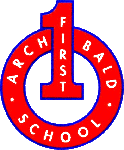 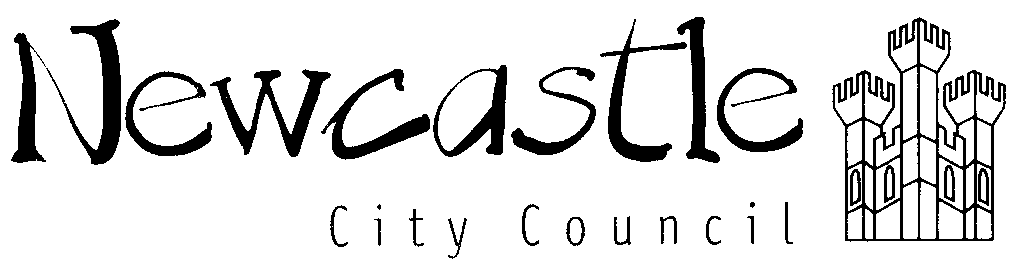 Person Specification – KS2 Teacher, Archibald First SchoolFixed TermPart A: Application StageThe following criteria (experience, skills and qualifications) will be used to short-list at the application stage:EssentialDesirablePart B: Assessment StageItems 1 - 5 of the application stage criteria and the criteria below will be further explored at the assessment stage:EssentialPart C: Additional RequirementsThe following criteria must be judged as satisfactory when pre-employment checks are completed:1A DFE recognised and relevant teaching qualification2Demonstrable track record of excellent teaching practice, which successfully impacted on learner outcomes for all pupils by providing engaging and inspirational activities and personalising learning for individual needs3Recent experience of teaching in Key Stage 2 with ambitious standards and high expectations for all learners.4Evidence of teaching which is innovative, creative and effective5A good knowledge and understanding of the Primary National Curriculum and other relevant statutory and non-statutory frameworks6A good, up to date working knowledge and understanding of teaching, learning and behaviour management strategies7Evidence of strong collaborative working including working with integrity, positivity and resilience.8Good written and verbal communication skills9Evidence of relevant and on-going professional development and training10Evidence of a commitment to promoting the welfare and safeguarding of children11Proven ability of leading a key curriculum area including on-going monitoring and evaluation of the impact across the primary age range (Art, DT)12A BA/BSc Degree or relevant in-depth knowledge of subject area13Other interests / expertise that would benefit learners and the school1Have positive, inclusive values, attitudes and high expectations for all learners. 2Able to communicate effectively verbally and in writing with children, young people, colleagues and parents/carers.2Able to engage and inspire learners in the school environment.3An understanding and ability to set realistic and challenging targets and be able to assess and review the progress of all learners.4Be aware of current legislation, policies and guidance on the safeguarding of learners and the promotion of their wellbeing.5Able to work collaboratively as a member of a team. 6Able to plan, organise and prioritise and manage time effectively.7Appropriate behaviour and attitude towards safeguarding and promoting the welfare of children and young people including: Motivation to work with children and young peopleAbility to form and maintain appropriate relationships and personal boundaries with children and young people Emotional resilience in working with challenging behavioursAttitude to use of authority and maintaining discipline8No disclosure about criminal convictions or safeguarding concern that makes applicant unsuitable for this post1Enhanced Disclosure and Barring Service Check2Additional criminal record checks if applicant has lived outside the UK3DBS Barred List Check3Medical clearance4Professional registration/QTS check with the National College for Teaching and Leadership5Two references from current and previous employers (or education establishment if applicant not in employment)6Right to work check and any other statutory check required by an educational establishment